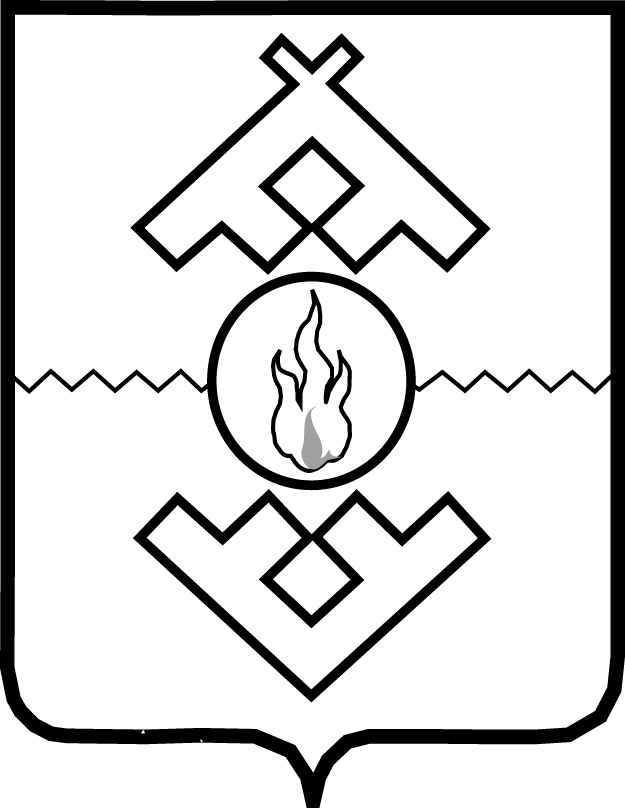 Департамент строительства, жилищно-коммунальногохозяйства, энергетики и транспортаНенецкого автономного округаПРИКАЗот 24.09.2018 г. № 29г. Нарьян-МарО внесении измененийв Административный регламентпредоставления государственной услуги В целях приведения нормативных правовых актов Департамента строительства, жилищно-коммунального хозяйства, энергетики и транспорта Ненецкого автономного округа в соответствие с законодательством Российской Федерации ПРИКАЗЫВАЮ:1. Внести изменения в Административный регламент предоставления государственной услуги «Утверждение инвестиционных программ (изменений в инвестиционные программы) в области обращения с твердыми коммунальными отходами на территории Ненецкого автономного округа», утвержденный приказом Департамента строительства, жилищно-коммунального хозяйства, энергетики и транспорта Ненецкого автономного округа от 03.05.2018 № 16, согласно Приложению.2. Настоящий приказ вступает в силу со дня его официального опубликования.Исполняющий обязанностируководителя Департамента строительства, жилищно-коммунального хозяйства, энергетики и транспорта Ненецкого автономного округа                                                              В.В. СаутинаПриложениек приказу Департаментастроительства, жилищно-коммунального хозяйства,энергетики и транспортаНенецкого автономного округа от___________ 2018 г. №____«О внесении измененийв Административныйрегламент предоставления государственной услуги»Изменения в Административный регламент предоставления государственнойуслуги «Утверждение инвестиционных программ (изменений в инвестиционные программы) в области обращения с твердыми коммунальными отходами на территории Ненецкого автономного округа»1. Пункт 2 изложить в следующей редакции:«2. Заявителями на предоставление государственной услуги являются операторы по обращению с твердыми коммунальными отходами, осуществляющие регулируемые виды деятельности в сфере обращения с твердыми коммунальными отходами и осуществляющие строительство, реконструкцию объектов обработки, обезвреживания, захоронения твердых коммунальных отходов (далее - регулируемая организация, заявитель), юридические лица и индивидуальные предприниматели, не осуществляющие регулируемые виды деятельности в сфере обращения с твердыми коммунальными отходами и осуществляющие строительство, реконструкцию объектов накопления, обработки, утилизации, обезвреживания, размещения твердых коммунальных отходов (далее - объекты), в том числе в соответствии с концессионным соглашением, соглашением о государственно-частном партнерстве, муниципально-частном партнерстве, инвестиционным договором (далее - нерегулируемая организация, заявитель).».2. В пункте 3 слово «организаций» заменить словом «организациях».3. Абзац второй в пункте 13 исключить. 4. В пункте 17 число «30» заменить числом «20».5. Пункт 21 дополнить подпунктами 4 и 5 следующего содержания:«4) протокол разногласий к проекту инвестиционной программы (при его наличии);5) заключение Управления по государственному регулированию цен (тарифов) Ненецкого автономного округа о доступности или недоступности тарифов организации для потребителей, в случае, указанном в абзаце третьем пункта 2 Правил № 424.».6. Подпункт 1 в пунктах 23, 75 исключить.7. Второй абзац в подпункте 1 пункта 28, со словами «проект инвестиционной программы представлен в уполномоченный орган на утверждение позднее 15 марта года, предшествующему первому году действия инвестиционной программы;» исключить.8. В пункте 60 слова «в течение 2 рабочих дней» заменить словами «в течение 1 рабочего дня».9. Пункт 62 дополнить подпунктом г) следующего содержания:«г) проверку доступности тарифов регулируемой организации или нерегулируемой организации для потребителей с учетом заключения органа регулирования о доступности или недоступности тарифов организации для потребителей.».10. В пункте 66 после фразы «в течение 20 рабочих дней» слова «со дня получения» заменить словами «со дня поступления в Департамент».11. Пункт 92 дополнить подпунктами 8 и 9 следующего содержания:«8) нарушение срока или порядка выдачи документов по результатам предоставления государственной  услуги;9) приостановление предоставления государственной услуги, если основания приостановления не предусмотрены федеральными законами и принятыми в соответствии с ними иными нормативными правовыми актами Российской Федерации, законами и иными нормативными правовыми актами Ненецкого автономного округа. В указанном случае досудебное (внесудебное) обжалование заявителем решений и действий (бездействия) многофункционального центра, работника многофункционального центра возможно в случае, если на многофункциональный центр, решения и действия (бездействие) которого обжалуются, возложена функция по предоставлению соответствующей государственной услуги в полном объеме в порядке, определенном частью 1.3 статьи 16 Федерального закона от 27.07.2010 № 210-ФЗ «Об организации предоставления государственных и муниципальных услуг».».12. В таблице Приложения 2 строку вторую исключить.                                               _______________Согласовано:ДолжностьПодпись/датаФамилия и инициалыЗаместитель руководителя Департамента строительства, жилищно-коммунального хозяйства, энергетики и транспорта Ненецкого автономного округаИ.В. ГлазуновЗаместитель руководителя Департаментастроительства, жилищно-коммунального хозяйства, энергетики и транспорта Ненецкого автономного округаА.А. ЧинаровНачальник управления жилищно-коммунального хозяйства, энергетики и транспорта Департамента строительства, жилищно-коммунального хозяйства, энергетики и транспорта Ненецкого автономного округаП.А. МасюковНачальник правового отделаорганизационно-правового управленияДепартамента строительства,жилищно-коммунального хозяйства,энергетики и транспорта Ненецкого автономного округаА.Ю. УдаровИнспектор по контролю за исполнением поручений правового отдела в организационно-правовом управлении Департамента строительства, жилищно-коммунального хозяйства, энергетики и транспорта Ненецкого автономного округаМ.П. ЗоринаИсполнитель: Начальник сектора коммунальной инфраструктуры управления жилищно-коммунального хозяйства, энергетики и транспорта политикиВ.В. Обертенюк 